ПРОГРАММА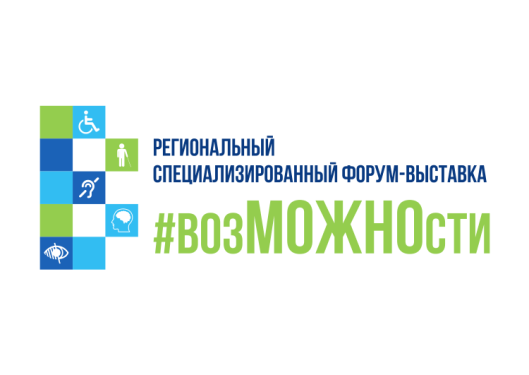 12 декабря 2019 годаг. Тюмень, ул. Луначарского, 12 (легкоатлетический манеж)Время Мероприятие Площадка 10:00-11:00Регистрация участников10:30-16:00 Выставка «Реабилитационные товары и услуги Тюменской области от А до Я» Открытие выставки. Работа выставкизал В10:30-16:00Консультации специалистовзал D11:00-16:00Работа интерактивных площадоктворческие, спортивные, диагностические, развивающие мастер – классы зал F11:00-11:15Торжественная церемония открытия форума-выставкиПриветственное слово заместителя Губернатора Тюменской области, директора департамента социального развития Кузнечевских Ольги Александровнызал А11:15-12:00Обход выставки с участием почетных гостейзал В12:00-12:15Пресс-подходзал Н11:30-16:00Нетворкинг #возМОЖНОсти: знакомство с новыми людьми, общение, обмен контактамиМузыкальное сопровождениезал Н12:15-13:45Диалоговая площадка «Тюменская область без барьеров: вчера, сегодня, завтра. Развитие доступного пространства в жилых комплексах»зал А12:15-15:45Публичные выступления площадка для родителей, воспитывающих детей с ограниченными возможностями здоровьязал С12:15-15:45Блох Мария Евгеньевнакандидат медицинских наук, психотерапевт, сексолог, международный консультант ЮНИСЕФ по вопросам родительства и детства «Вопросы полового воспитания детей с ментальными нарушениями» г. Санкт-Петербургзал С12:15-15:45Шпицберг Игорь Леонидович руководитель Центра реабилитации инвалидов детства «Наш Солнечный Мир»Вебинар «Программа комплексной абилитации, реабилитации и социальной адаптации детей и взрослых людей, имеющих расстройства аутистического спектра и другие заболевания в ментальной сфере»г. Москвазал С12:15-15:45Клочкова Екатерина Викторовнапедиатр, детский невролог, физический терапевт«Повышение родительских компетенций: Развитие навыков у детей с нарушениями в процессе игры, коммуникации и повседневных делах»г. Санкт-Петербургзал С13:30-14:10Орлова Марина ЛеонидовнаЗаведующий службой по обеспечению доступной средыАУ СОН ТО «Областной центр реабилитации инвалидов»Интенсив «Особенности взаимодействия с маломобильными категориями граждан»зал С14:00-14:40Руденко Максим ВладимировичПрезентация единого информационно-просветительского Интернет-ресурса для людей с ограниченными возможностями здоровья и членов их семей, создаваемого на базе Областного центра реабилитации инвалидовзал А14:45-16.00Кукуев Евгений Анатольевич, начальник отдела мониторинговых исследований РУМЦ ТюмГУ, кандидат психологических наук, доцентМотивирующее занятие «Открытый человек в открытом мире»зал А14:00-15:30Заседание Совета при Губернаторе Тюменской области по делам инвалидовконференц-зал